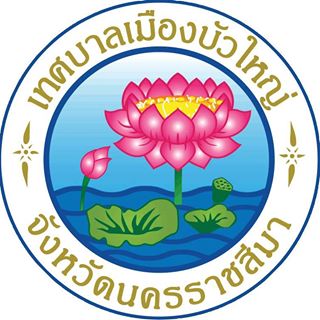 แผนพัฒนาท้องถิ่น (พ.ศ.๒๕๖๑- ๒๕๖๕)เทศบาลเมืองบัวใหญ่****************เทศบาลเมืองบัวใหญ่อำเภอบัวใหญ่  จังหวัดนครราชสีมาคำนำ	    เทศบาลเมืองบัวใหญ่ได้ทบทวนและจัดทำแผนพัฒนาท้องถิ่น(พ.ศ.2561-2565) ตามระเบียบกระทรวงมหาดไทยว่าด้วยการจัดทำแผนพัฒนาขององค์กรปกครองส่วนท้องถิ่น พ.ศ.2548 แก้ไขเพิ่มเติมถึง (ฉบับที่ 3) พ.ศ. 2561 ประกอบกับหนังสือกระทรวงมหาดไทย ด่วนที่สุด ที่ มท 0810.3/ว 2931                   ลงวันที่ 15 พฤษภาคม 2562 โดยให้องค์กรปกครองส่วนท้องถิ่นดำเนินการจัดทำแผนพัฒนาท้องถิ่นให้มรระยะห้าปี  เพื่อให้มีความสอดคล้องและเชื่อมโยงกับแผนพัฒนาจังหวัด แผนพัฒนากลุ่มจังหวัด รวมทั้งแผนปฏิบัติราชการประจำปีจังหวัด แผนปฏิบัติราชการประจำปีกลุ่มจังหวัด  ตลอดจนสามารถบูรณาการแผนงาน/โครงการ/กิจกรรม และงบประมาณในพื้นที่ได้อย่างมีประสิทธิภาพ อันจะก่อให้เกิดประโยชน์สูงสุดกับประชาชน 	     แผนพัฒนาท้องถิ่น (พ.ศ.2561-2565) ของเทศบาลเมืองบัวใหญ่ มีความสอดคล้องกับยุทธศาสตร์ชาติ 20 ปี (พ.ศ.2561-2580) แผนพัฒนาเศรษฐกิจและสังคมแห่งชาติ ฉบับที่ 12 แผนพัฒนากลุ่มจังหวัด แผนพัฒนาจังหวัด  ยุทธศาสตร์กลุ่มจังหวัด ยุทธศาสตร์จังหวัด และยุทธศาสตร์การพัฒนาขององค์กรปกครองส่วนท้องถิ่นในเขตจังหวัด เป็นแผนที่ได้กำหนดแนวทางในการพัฒนาในรูปแบบของกิจกรรม/โครงการ   และเป็นกรอบในการจัดทำงบประมาณรายจ่ายประจำปีของเทศบาลในแต่ละปี   ซึ่งจะประกอบไปด้วยการพัฒนาตามยุทธศาสตร์ต่างๆ และโครงการที่มีรายละเอียดชัดเจน และเป็นแผนพัฒนาที่เกิดจากการมีส่วนร่วมของประชาชน  ประชาคมท้องถิ่น  หน่วยงานภาครัฐ รัฐวิสาหกิจ ภาคประชาชน  คณะกรรมการพัฒนาเทศบาล  ที่ได้เข้ามามีส่วนร่วมในการจัดทำแผนพัฒนาท้องถิ่น (พ.ศ.2561-2565) ของเทศบาลเมืองบัวใหญ่ จนประสบความสำเร็จได้ด้วยดี                   เทศบาลเมืองบัวใหญ่  หวังเป็นอย่างยิ่งว่า โครงการต่าง ๆ  ที่บรรจุไว้ในแผนพัฒนาท้องถิ่น (พ.ศ.2561-2565) จะสามารถแก้ไขปัญหาความเดือดร้อน  และความต้องการของประชาชนได้  และจะทำให้ท้องถิ่นมีความเจริญก้าวหน้า ประชาชนมีคุณภาพชีวิตที่ดียิ่งขึ้น  จึงขอขอบคุณทุกท่านที่ได้ให้ความร่วมมือเป็นอย่างดียิ่ง.							     คณะผู้จัดทำ                                                                           เทศบาลเมืองบัวใหญ่สารบัญ										          หน้า                ส่วนที่ 1     สภาพทั่วไปและข้อมูลพื้นฐาน                                       1                  ส่วนที่ 2     ยุทธศาสตร์เทศบาลเมืองบัวใหญ่                                            1. ความสัมพันธ์ระหว่างแผนพัฒนาระดับมหภาค                                           2. ยุทธศาสตร์ของเทศบาลเมืองบัวใหญ่                                           3. การวิเคราะห์เพื่อพัฒนาท้องถิ่น                ส่วนที่ 3    การนำแผนพัฒนาท้องถิ่นไปสู่การปฏิบัติยุทธศาสตร์การพัฒนาและแผนงานบัญชีโครงการพัฒนาท้องถิ่น    แบบ ผ. 01    แบบ ผ. 02    แบบ ผ. 02/1    แบบ ผ. 03                ส่วนที่ 4    การติดตามและประเมินผล การติดตามและประเมินผลยุทธศาสตร์ การติดตามและประเมินผลโครงการสรุปผลการพัฒนาท้องถิ่นข้อเสนอแนะในการจัดทำแผนพัฒนาท้องถิ่นในอนาคต                                                             …………………………………………….